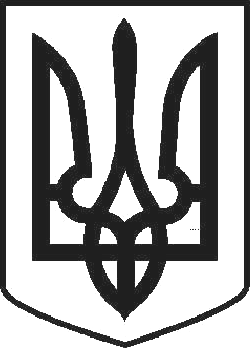 УКРАЇНАЧОРТКІВСЬКА МІСЬКА РАДА ТРИДЦЯТЬ ШОСТА СЕСІЯ СЬОМОГО СКЛИКАННЯРІШЕННЯвід 16 березня 2018 року	№ 1003м. ЧортківПро внесення змін до рішенняміської ради № 894 від 12 грудня 2017 року«Про міський бюджет на 2018 рік»Відповідно до статті 78 Бюджетного кодексу України, керуючись пунктом 23 частини 1 статті 26 Закону України «Про місцеве самоврядування в Україні» міська радаВИРІШИЛАЗатвердити перерозподіл бюджетних призначень за головним розпорядником коштів за кодами програмної та економічної класифікації видатків загального фонду міського бюджету на 2018 рік:Управління освіти, молоді та спорту міської радиЗменшити асигнування на:	50 000 грн.з них на:інші поточні видатки	50 000 грн.в тому числі:КПКВ 0611010 «Надання дошкільної освіти»	50 000 грн.Збільшити асигнування на:	50 000 грн.з них на:оплату комунальних послуг та енергоносіїв (КЕКВ 2270)	50 000 грн.в тому числі:КПКВ 0611010 «Надання дошкільної освіти»	50 000 грн.Затвердити перерозподіл бюджетних призначень між головними розпорядниками коштів за кодами програмної та економічної класифікації видатків загального фонду міського бюджету на 2018 рік:Зменшити обсяг видатків загального фонду міського бюджету на 2018 рік на суму	8 080 грн.Управління освіти, молоді та спорту міської ради	8 080 грн.з них на:інші поточні видатки	8 080 грн.в тому числі:КПКВ 0611010 «Надання дошкільної освіти»	8 080 грн.Збільшити обсяг видатків спеціального фонду міського бюджету на 2018 рік на суму	8 080 грн.в тому числі:- за рахунок збільшення коштів, що передаються із загального фонду міського бюджету до бюджету розвитку(спеціального фонду)	8 080 грн.Управління освіти, молоді та спорту міської ради	8 080 грн.з них на:капітальні видатки	8 080 грн.в тому числі:КПКВ 0611010 «Надання дошкільної освіти»	8 080 грн.Затвердити перерозподіл бюджетних призначень за головним розпорядником коштів за кодами програмної та економічної класифікації видатків спеціального фонду міського бюджету на 2018 рік:(додаток 2 до рішення Чортківської міської ради від 12 грудня 2017 року № 894«Про міський бюджет на 2018 рік»), замінивши цифри кодів фінансування 208400 «Кошти, що передаються із загального фонду бюджету до бюджету розвитку(спеціального фонду)» та 602400 «Кошти, що передаються із загального фонду бюджету до бюджету розвитку (спеціального фонду)» за загальним  фондом  з  мінус  20 355  675 на мінус  20 363  755  за  спеціальнимфондом  з  20  355  675 на   20 363  755,   у   тому   числі   бюджет   розвитку   - з20 355 675 на 20 363 755.Затвердити зміни до переліку об’єктів, видатки на які у 2018 році будуть проводитися за рахунок коштів бюджету розвитку міського бюджету (додаток 5 до рішення Чортківської міської ради від 12 грудня 2017 року № 894 «Про міський бюджет на 2018 рік»), згідно з додатком 1.Затвердити зміни до переліку державних та регіональних програм, які фінансуватимуться за рахунок коштів міського бюджету у 2018 році (додаток 6 до рішення Чортківської міської ради від 12 грудня 2017 року № 894 «Про міський бюджет на 2018 рік»), згідно з додатком 2.Контроль за виконанням рішення покласти на постійну комісію з бюджетно-фінансових, економічних питань, комунального майна та інвестицій.Міський голова	Володимир ШМАТЬКО2.1. Чортківська міська рада2.1.1. Зменшити асигнування на:65 000 грн.з них на:інші поточні видатки65 000 грн.в тому числі:КПКВ 0116071 «Відшкодування різниці між розміром ціни(тарифу) на житлово-комунальні послуги, що затверджувалисяабо погоджувалися рішенням місцевого органу виконавчої владита органу місцевого самоврядування, та розміром економічнообґрунтованих витрат на їх виробництво (надання)»50 000 грн.КПКВ 0118110 «Заходи із запобігання та ліквідаціїнадзвичайних ситуацій та наслідків стихійного лиха»15 000 грн.2.2. Управління соціального захисту населення, сім’ї та праціміської ради2.2.1. Зменшити асигнування на:20 000 грн.з них на:інші поточні видаткив тому числі:20 000 грн.КПКВ 0813242 «Інші заходи у сфері соціального захистуі соціального забезпечення»20 000 грн.2.3. Фінансове управління міської ради2.3.1. Збільшити асигнування на:85 000 грн.з них на:інші поточні видаткив тому числі:85 000 грн.КПКВ 3719770 «Інші субвенції з місцевого бюджету»85 000 грн.Чортківський районний бюджет85 000 грн.6.1. Чортківська міська рада6.1.1. Зменшити асигнування на:5 000 грн.з них на:капітальні видаткив тому числі:5 000 грн.КПКВ 0117350 «Розроблення схем планування тазабудови територій (містобудівної документації)»5 000 грн.6.1.2. Збільшити асигнування на:5 000 грн.з них на:капітальні видаткив тому числі:5 000 грн.КПКВ 0116090 «Інша діяльність у сфері житлово-комунальногогосподарства»5 000 грн.7. Внести зміни у джерела фінансування міського бюджетуна 2018 рік